ProposalStatic caravan8a north kirklands holdhouse road, eagleshamDocument historySummaryDevelopment Details2.1 Site planThe diagram below shows the space occupied by the static caravan within the side garden. The side garden of the house has a dimension of 7.6m X 14.3m. The static caravan would occupy approximately 3.81m X 11.60m within this space according to standard caravan sizes research. Please find Proposed Site Plan attached to the application – File 8A000.pdfPictures of the side garden: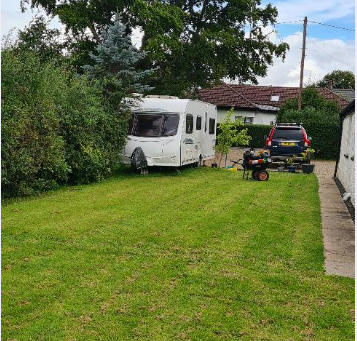 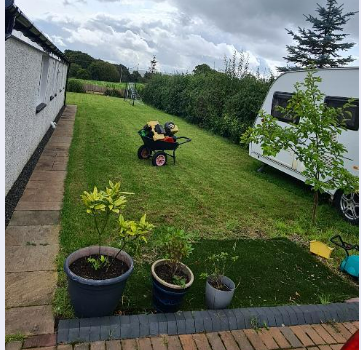 The hedge would be retained which would mean minimal visual impact for the neighbours across the road or across the fields.2.2 Style and colourThe style would be similar to the example picture below and the colour would be white, grey or cream.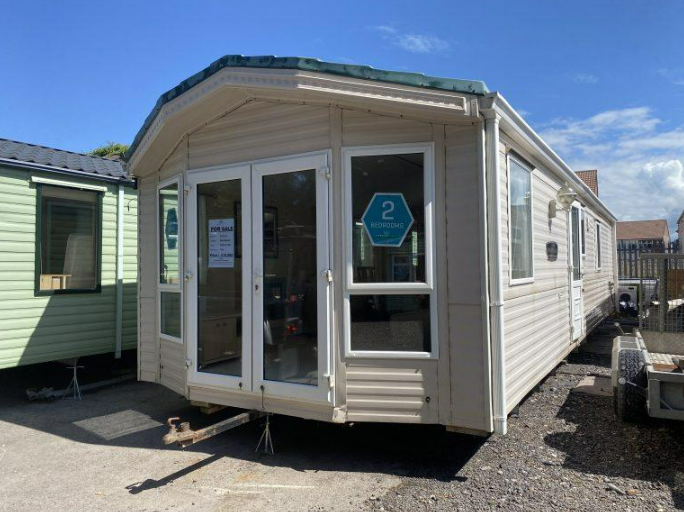 2.3 On-site parking arrangementsParking for any visitors would be on our property at the front, which has capacity for a number of cars (4 would fit in comfortably).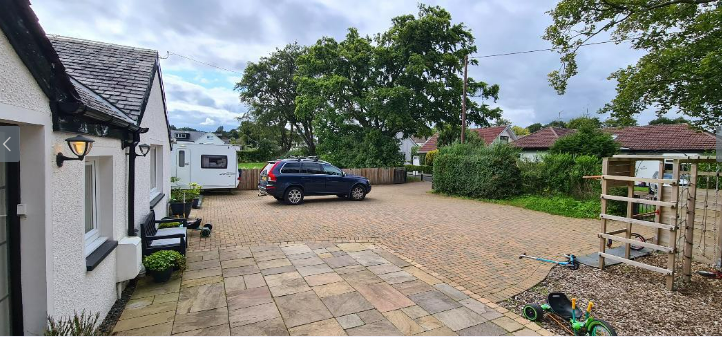 Clarification: We do not expect visitors to require more than 2 car parking spaces to the utmost. Usually, we would expect 1 car.2.4 SustainabilityThe static caravan will be supplied with electricity from our house, which has 14 solar panels installed. We would also be looking to purchase a caravan with double glazing and, if possible, fully or largely electric powered.Development Outcomes3.1 Enhance the accommodation offering in the areaOur development would add to the mix of short-term visitor accommodation on offer in the village, which currently consists, to our knowledge, of a hotel and room/flat lets. This would be attractive to a range of tastes and audiences (including families) and therefore complement the existing offering.3.2 Support the local economy and tourismThrough short-term lets we would encourage visitors to the area to enjoy the local natural beauty, the countryside, and biking trails. There are several biking routes passing through our village and even our street which connect to Darvel, Whitelee Windfarm, Thortonhall, Bonnyton and other local areas. Our guests would shop at the local businesses: restaurants, souvenir shops and even golf courses and equestrian centres, therefore encouraging the local economy. A cleaner would be hired which would lead to an element of job creation.We expect the guests would either visit for recreational/leisure purposes or for work-related business (particularly people who work with businesses from East Kilbride). In terms of frequency of rental we would expect the caravan would possibly rent out a few times per month to 1-to-4 people for 1-2 nights at a time. 3.3 Ancillary support to our householdWe often have visiting family from abroad who would use the static caravan for 3-4 weeks at a time. Also, other family and friends would benefit from this. We have elderly parents who live locally who would use the caravan for respite and access to our care. We also envisage that it would provide an additional space for our children to use.Supporting DocumentationPlease find reference documents attached to application as follows:Additional Supporting Information5.1. Connection to servicesThe static caravan would require connecting into the mains sewerage, electricity and water connections of the house.We would like to request this for the duration of the caravan’s life, which can be around 40 years.5.2 Static Caravan SitingTo site the caravan both concrete blocks and support stands will be used: solid concrete blocks will support the main longitudinal chassis beams; support stands will be used at points between the chassis and the corner steadies.We will subcontract the siting work to a specialised company, who we expect will opt for a typical support mechanism, such as: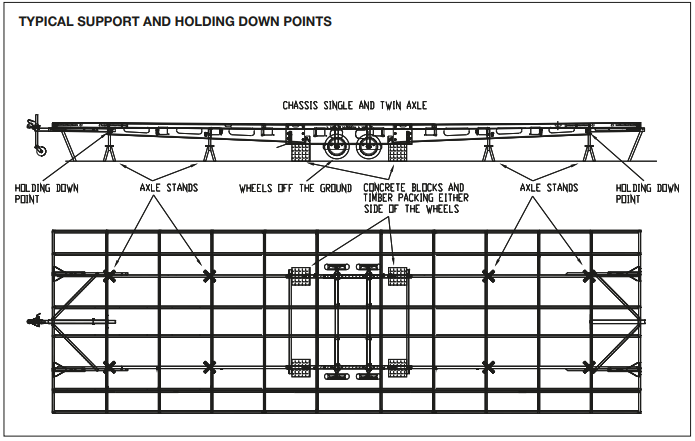 IssueDateComments1.012/09/2023Original2.010/11/2023Amendment of section 2.1Clarification added in section 2.3Addition of section 4 (Supporting Documentation) – in response to points 1, 2 and 3 from “Invalid Application” letterAddition of section 5 (Additional Supporting Information) – in response to Point 4 from “Invalid Application” letterWe would like to apply for planning permission for the installation of a static caravan in our side garden which will have multiple uses over time: accommodation for visiting family and friends, short-term visitor let, play space for our children, potential accommodation for elderly parents.Our objective is to purchase and run a sustainable static caravan appropriately sized for the garden to the side of our house. The style and colour would be in keeping with our property which is white and black, with long pitched roofs. Our development will enhance the visitor accommodation offering in the area, support the local economy and tourism and provide ancillary support to our household.NameDateComments8A000.pdf10/11/2023Drawing of Proposed Location/Site Plan8A001.pdf10/11/2023Drawing of Proposed Internal Layout8A002.pdf10/11/2023Drawing of Proposed Elevations